Associated Student Government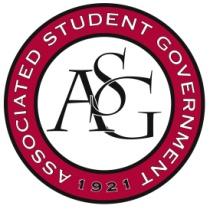 University of ArkansasASG Senate Resolution No. 12Author(s): Guy Shamwol, Moses AgareSponsor(s): Senator Thea Winston, Sen. Brandon Davis, Sen. Karsen Sims, Sen. Emma Cleaver, Sen. Blaine Fielder, Sen. Mateo LopezA Resolution to Support the Charter of Free Food Mobile App on CampusWhereas,                    According to the EPA, more food reaches landfills than any other material with college campuses accounting for 22 million pounds of food every year in landfills. Meanwhile, 15.3% of Washington Country residents are food insecure. The numbers increase dramatically on campus with 38% of undergraduate students and 48% of graduate students not knowing where their next meal is coming from. Moreover, organizations have not been able to effectively reach students; andWhereas,                     An app with the objective of allocating supplementary resources from various organizaitons as well as students on campus, and enhancing the communication between such groups Whereas,                    An app could be collecting data from students when they register and allow them to sign up to receive information collecting date from students as they register to sign up to receive information. Moreover, the data will come from organization about what they want, what they can give and what they are having; andWhereas,   	 Contact has been made with the Student Engagement Center for Retailing Excellence so that we can gather more data about what works on campus and what does not work too; and  Whereas,   	To access the app, you must be a student from the University of Arkansas or a member of an approved organization by the University of Arkansas. Security will be the key for this project to go forward that is why any person who is not attached to the University of Arkansas or its approved Organizations will not be able to access the app.	Be it therefore resolved: 	That ASG continue to explore the possibility of an app like this being created for the use of students; andBe it therefore resolved: 	That the authors of this legislation are asked to give a progress report to the Senate body during the month of April 2018; and Be it further resolved:                      A copy of this legislation be sent to the university of Arkansas IT services and their AppDevelopment Team. Official Use OnlyVote Count:  	Aye 40  	Nay   7   	Abstentions   1Legislation Status: 	Passed_ yes __ 	 Failed___	Other____ ___________________________	            ________________Colman Betler, ASG Chair of the Senate              Date___________________________	             ________________Andrew Counce, ASG President                             Date